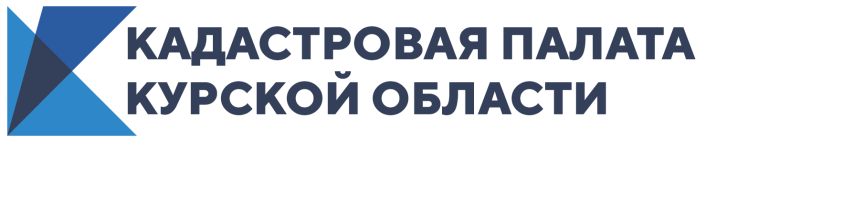 Сотрудники Кадастровой палаты возложили цветы в память о героях ОтечестваНакануне празднования 76-й годовщины Победы в Великой Отечественной войне сотрудники Кадастровой палаты по Курской области возложили цветы к обелиску Славы и Вечному огню мемориального комплекса «Памяти павших в годы Великой Отечественной войны». 9 мая страна празднует День победы в Великой Отечественной войне. Несмотря на то, что этот день с каждым годом от нас отдаляется, его ценность не может уменьшиться. День Победы остаётся для нас светлым праздником. Этот день дорог нам, потому что он символизирует доблесть защитников Отечества, их сплоченность, силу народного духа.«Война коснулась буквально каждой семьи в нашей стране. Среди родственников сотрудников Кадастровой палаты есть участники Великой Отечественной войны, дети войны и труженики тыла. Мы всегда будем помнить события Великой Отечественной войны, чтить память людей и прославлять Победу», – отметил директор Кадастровой палаты по Курской области Андрей Тарасов.